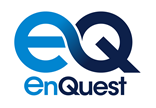 				ENQUEST PLC, [x] June 2023		Reports on Payments to Governments for the Year ended 31 December 2022This report provides information in accordance with DTR 4.3A in respect of payments made by the Company to Governments for the year ended 31 December 2022 and in compliance with the Reports on Payments to Governments Regulations 2014 (SI 2014/3209) as well as the Act on Reporting of Payments to Governments (Sw. lagen om rapportering av betalningar till myndigheter).This report is available to download from: https://www.enquest.com/environmental-social-and-governance/governance/business-conductThis report will also be made available on the National Storage Mechanism and filed with the Swedish FSA.Basis of preparationThe payments disclosed, which are on a cash basis, are based on where the obligation for the payment arose (i.e. at a project or corporate level). Where a payment or a series of related payments do not exceed £86,000, they are not required to be disclosed under the UK Regulations, however this has been disclosed in aggregate at a corporate level for clarity over obligationsAll of the payments disclosed in accordance with the Directive have been made to national Governments, either directly or through a Ministry or Department of the national Government, with the exception of the Malaysian payments in respect of production entitlements, supplementary payments, royalties, research CESS and education commitment payments which are paid to PETRONAS (Petroliam Nasional Berhad, the National Oil Company of Malaysia).Production entitlements expressed in barrelsThis includes non-cash royalties and state non-participating interest paid in barrels of oil or gas out of EnQuest's working interest share of production in a licence. The figures disclosed are produced on an entitlement basis rather than a liftings basis. It does not include the Government's or National Oil Company's working interest share of production in a licence. Production entitlements are assessed on a quarterly basis and are valued at the price used to determine entitlement under the terms of the production sharing contract.TaxesThis represents cash tax calculated on the basis of profits including income or capital gains. Income taxes are usually reflected in corporate income tax returns. The cash payment of income taxes occurs in the year in which the tax has arisen or up to one year later. Income taxes also include any cash tax rebates received from the Government or revenue authority during the year and excludes fines and penalties.RoyaltiesThis represents cash royalties paid to Governments during the year for the extraction of oil or gas. The terms of the royalties are described within our Production Sharing Contracts (‘PSC’) and can vary from project to project within one country. Royalties paid in kind have been recognised within the production entitlements category. Licence feesThis represents total, rather than working interest share of, licence fees, rental fees, entry fees and other levies or consideration for licences and/or concessions paid for access to an area during the year (with the exception of signature bonuses which are captured within bonus payments if applicable).Research CESSResearch CESS payments are contractual amounts due under the PM-8E PSC, and are based on EnQuest's entitlement to production. These payments are made to PETRONAS.Supplementary paymentsSupplementary payments are required under the PM-8E PSC and are based on EnQuest's entitlement to profit oil and profit gas. These payments are made to PETRONAS.For the purposes of compliance with the Swedish Act on Reporting of Payments to Governments, there have been no dividends or payments for infrastructure improvements and, other than disclosed in the tables above, there have been no signature, discovery and production bonuses, and no licence fees, rental fees, entry fees or other considerations for licences and/or concessions.EndsFor further information please contact:Notes to editorsENQUESTEnQuest is providing creative solutions through the energy transition. As an independent energy company with operations in the UK North Sea and Malaysia, the Group's strategic vision is to be the partner of choice for the responsible management of existing energy assets, applying its core capabilities to create value through the transition.EnQuest PLC trades on both the London Stock Exchange and the NASDAQ OMX Stockholm.Please visit our website www.enquest.com for more information on our global operations. Forward-looking statements: This announcement may contain certain forward-looking statements with respect to EnQuest’s expectations and plans, strategy, management’s objectives, future performance, production, reserves, costs, revenues and other trend information. These statements and forecasts involve risk and uncertainty because they relate to events and depend upon circumstances that may occur in the future. There are a number of factors which could cause actual results or developments to differ materially from those expressed or implied by these forward-looking statements and forecasts. The statements have been made with reference to forecast price changes, economic conditions and the current regulatory environment. Nothing in this announcement should be construed as a profit forecast. Past share performance cannot be relied upon as a guide to future performance.Project/entity nameLicenceProduction entitlementsProduction entitlementsTaxesRoyaltiesLicence feesResearch CESSSupplementary paymentsTOTALmboe$'000$'000$'000$'000$'000$'000$'000Kraken & Kraken NorthP1077----              528 --              528 Greater Kittiwake AreaP73 & P238----              200 --              200Scolty & CrathesP1107 & P1617----              500 --              500 MagnusP193 & P2599----422--422BressayP234, P493, P920 & P977----393--393BentleyP1078----1,614-- 1,614Corporate--35,231-   333-- 35,564 Total United Kingdom Total United Kingdom --35,231-3,990--39,221 PM-8E 770 77,843 -2,113- 829 29,765110,550Corporate--14,062----14,062Total MalaysiaTotal Malaysia77077,843 14,0622,113- 829 29,765 124,612Total GroupTotal Group770 77,843 49,2932,1133,99082929,765163,833Project/entity nameLicenceProduction entitlementsProduction entitlementsTaxesRoyaltiesLicence feesResearch CESSSupplementary paymentsTOTALmboe$'000$'000$'000$'000$'000$'000$'000HM Revenue and Customs--35,231----35,231Department of Business, Energy and Industrial Strategy----3,990--3,990Total United Kingdom--35,231-3,990--39,221PETRONAS 770 77,843 -2,113- 829  29,765110,550Malaysian Inland Revenue Board--14,062----14,062Total Malaysia 770 77,843 14,0622,113- 829  29,765 124,612Total Group 770 77,843 49,2932,1133,99082929,765163,833EnQuest PLCTel: +44 (0)20 7925 4900Amjad Bseisu (Chief Executive)Salman Malik (Chief Financial Officer) Craig Baxter (Head of Investor Relations)TeneoTel: +44 (0)20 7353 4200Martin RobinsonMartin PengelleyHarry Cameron